    В последние дни уходящего года 25 декабря в спортивном зале настольного тенниса состоялся второй про-тур западной зоны Оренбургской области по настольному теннису среди юношей и девушек 2004 года рождения и моложе. В Сорочинск съехались спортсмены из Бугуруслана, Бузулука, Плешаново, Толкаевки, Первомайского района.        Лучшими стали сорочинские теннисисты: у юношей 1место - Беляев Данила, 2 место - Гавышев Александр, 3 место - Ананьев Павел; среди девушек 1 место - Мелешко Юлия,  2 - место Соколова Дарья, 3 место - Талдыкина Валерия.      Победители были отмечены медалями и грамотами, а  в преддверии Нового года все участники  соревнования получили сладкие призы.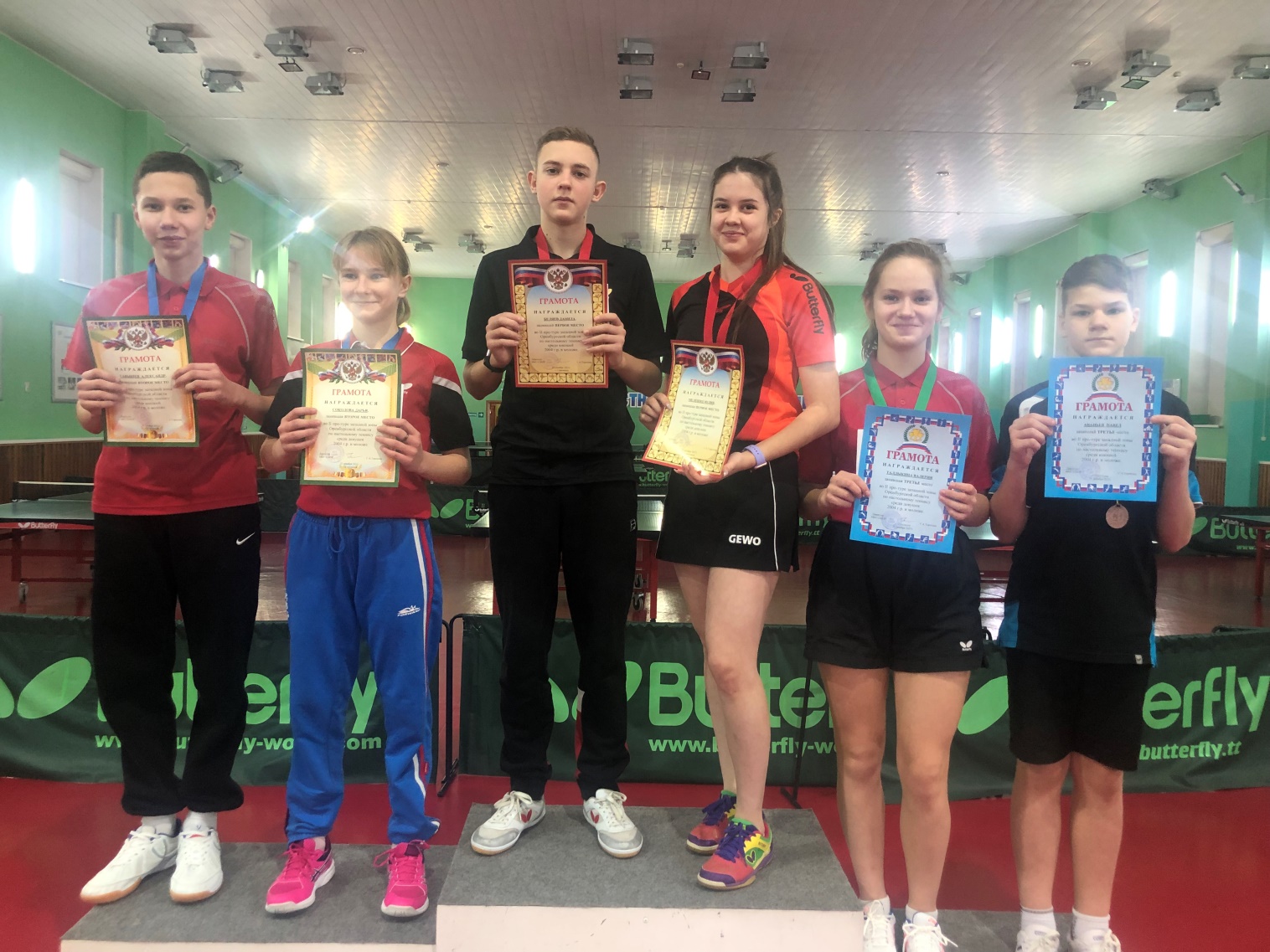 